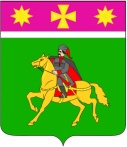 АДМИНИСТРАЦИЯПОЛТАВСКОГО СЕЛЬСКОГО ПОСЕЛЕНИЯКРАСНОАРМЕЙСКОГО РАЙОНАП О С Т А Н О В Л Е Н И Еот 10.08.2022                 		                                                                            № 190станица ПолтавскаяО внесении изменений в постановление администрации Полтавского сельского поселения от 29 марта 2021 года № 80 «О размещении нестационарных торговых объектовна территории Полтавского сельского поселенияКрасноармейского района»В соответствии с Федеральным законом от 6 октября 2003 года № 131-ФЗ «Об общих принципах организации местного самоуправления в Российской Федерации», на основании статьи 10 Федерального закона от 28 декабря 2009 года № 381-ФЗ «Об основах государственного регулирования торговой деятельности в Российской Федерации», постановления Правительства Российской Федерации от 12 марта 2022 года № 353 «Об особенностях разрешительной деятельности в Российской Федерации в 2022 году», администрация Полтавского сельского поселения п о с т а н о в л я е т:1. Внести следующие изменения в постановление администрации Полтавского сельского поселения Красноармейского района от 29 марта 2021 года № 80 «О размещении нестационарных торговых объектов на территории Полтавского сельского поселения Красноармейского района»:1) изложить пункт 1.5.2. приложения № 1 к указанному постановлению в следующей редакции:1.5.2. для несезонных НТО:торговых автоматов (вендинговых автоматов), киосков и павильонов, в том числе в составе торгово-остановочных комплексов, - до семи лет.2) Дополнить приложение № 1 к указанному постановлению пунктом:4.1.5.1. Срок действия Договора, действие которого истекает со дня вступления в силу постановления Правительства Российской Федерации от 12 марта 2022 г. № 353 «Об особенностях разрешительной деятельности в Российской Федерации в 2022 году» по 31 декабря 2026 г., может быть продлен на срок до 7 лет  без проведения конкурентных процедур.2. Контроль за выполнением настоящего постановления возложить на заместителя главы Полтавского сельского поселения В.А. Гористова.3. Постановление вступает в силу со дня его обнародования. ГлаваПолтавского сельского поселенияКрасноармейского района                                                                   В.А. Побожий